Revival and ReformationIDEAS FOR THE CELEBRATION OF THE PROGRAM HOLY CONVOCATION (January 25-26, 2013)Friday, January 25: COMMUNION SERVICE  Objectives of the celebration:Proclamation of the triumphant death of Christ on the cross as guarantee for the salvation of all.Personal Reflection of the significance of this event for each one of the participants. Communion among the participants in a spirit of joy, forgiveness and praise, and a special invitation to the inactive members of the church to be with us  that day.We suggest that while the emblems of the bread and wine are being administered  the following reading may be taken into consideration: Isaiah 52:13 to 53:12John 6:35 - 56John18:28 to 19:17Reading of the book “The Desire of Ages, pg.703, starting from “the sinless son of God hanging on the cross… to pg. 705 in the expression “Having obtained eternal redemption”.Additional guidance can be found in the Church Manual, pg. 77 to 82, in the chapter Services and Meetings of the Church and the subtitle /The communion Service Sabbath, January 26 - DAY OF SPIRITUAL REVIVALObjectives for the day:Emphasize in a practical way the importance of prayer, Bible study and witnessing Celebrate our God for the perfect salvation He has given us.Reflect on the theme of Church Unity based on chapter 17 of the gospel of John.Other Suggestions: In the morning, the Sabbath school as well as the Divine Service should be organized to achieve the above mentioned goals.During the afternoon we suggest the celebration of programs such as small groups, study panel discussion, meeting in the homes, programs of praise, music, testimonies, Bible reading and prayer. On Sabbath afternoon we suggest that you perform the official launching of the year of the laity in each church ,by reviewing the roadmap that your union  ought to provide. This day is appropriate for the church to make plans to share a meal together.Suggested readings for Sabbath, January 26:Acts of the Apostles, chapters 1 – 3The letter to the HebrewsSteps to Christ, chapter  “Prayer”If you have any questions, please contact Pastor Roberto Herrera at the following e-mail address herreraro@interamerica.orgGod bless you!Sincerely,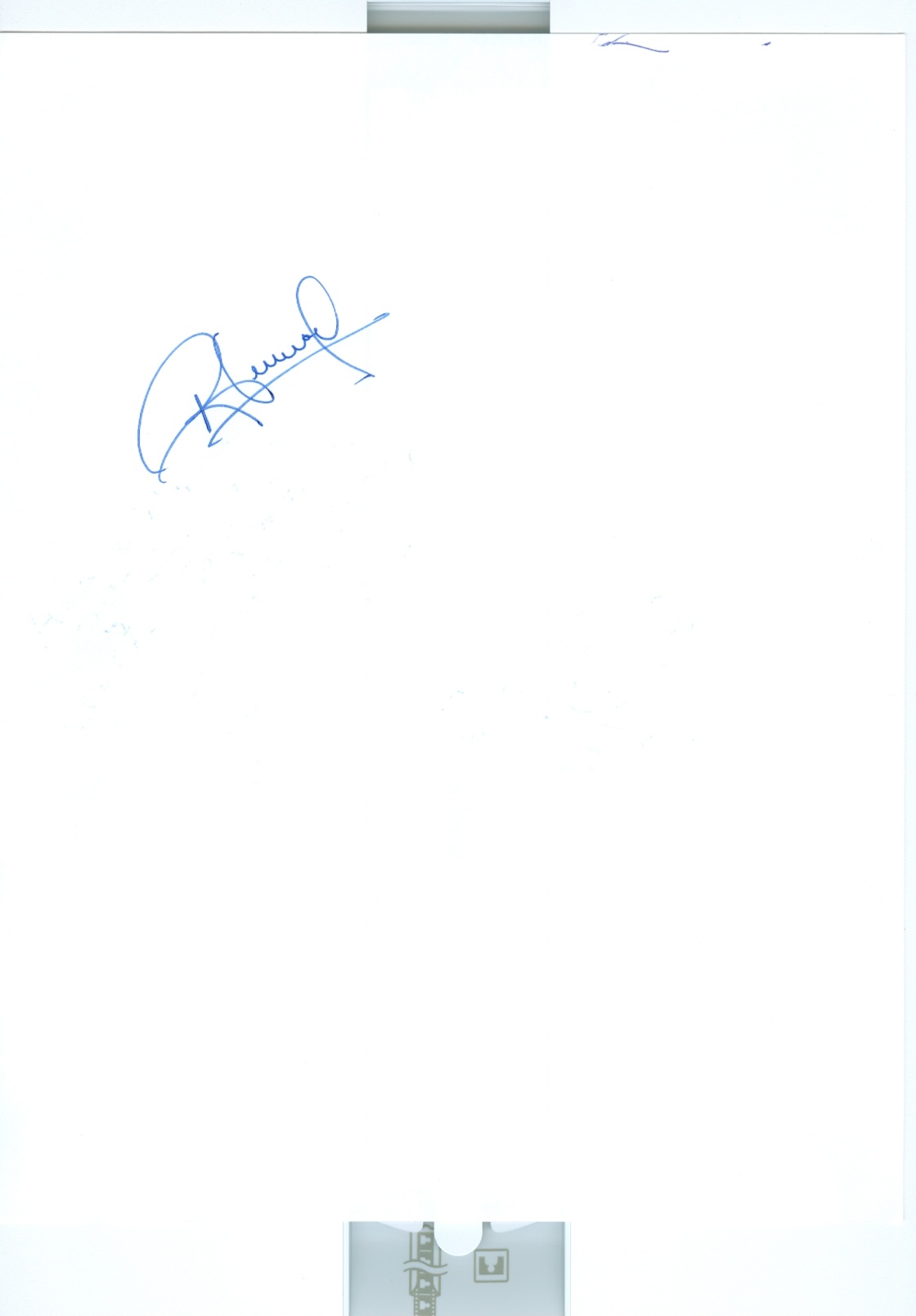 Roberto HerreraCoordinator of Revival and ReformInter-American Division